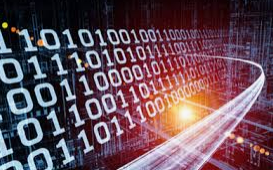 	Tastatur-Kurzbefehle (ShortCuts)Prakische Übungen dazu	Tastatur-Kurzbefehle (ShortCuts)Prakische Übungen dazuManchmal ist es einfacher bestimmte Befehle mit einem Tastatur- Kurzbefehl auszuführen, weil mann dann die Hände auf der Tastatur lassen kann. Hier findest Du eine Auswahl an gebräuchlichen Tastaturbefehlen. (Für Benutzer eines Apple-Compters: statt Strg wird die cmd ⌘ Taste verwendet.)Manchmal ist es einfacher bestimmte Befehle mit einem Tastatur- Kurzbefehl auszuführen, weil mann dann die Hände auf der Tastatur lassen kann. Hier findest Du eine Auswahl an gebräuchlichen Tastaturbefehlen. (Für Benutzer eines Apple-Compters: statt Strg wird die cmd ⌘ Taste verwendet.)Manchmal ist es einfacher bestimmte Befehle mit einem Tastatur- Kurzbefehl auszuführen, weil mann dann die Hände auf der Tastatur lassen kann. Hier findest Du eine Auswahl an gebräuchlichen Tastaturbefehlen. (Für Benutzer eines Apple-Compters: statt Strg wird die cmd ⌘ Taste verwendet.)Strg+ CStrg+ CStrg+ CkopierenStrg+ XStrg+ XStrg+ XausschneidenStrg + VStrg + VStrg + VeinfügenStrg + OStrg + OStrg + OöffnenStrg + SStrg + SStrg + SspeichernStrg + KStrg + KStrg + KHyperlink setzenStrg + ZStrg + ZStrg + Zmacht die letzte Eingabe rückgängigStrg+ YStrg+ YStrg+ Ywiederholt den letzten ArbeitsschrittStrg + AStrg + AStrg + Amarkiert allesStrg + FStrg + FStrg + Fsucht nach BegriffenStrg + PStrg + PStrg + Pwechselt in das DruckmenüWindowstaste+E Windowstaste+E Windowstaste+E öffnet den ExplorerWindowstaste+P Windowstaste+P Windowstaste+P wechselt die Darstellung (z. B. für die Nutzung eines Beamers)Windowstaste + LWindowstaste + LWindowstaste + Lsperrt den BildschirmWindowstaste+DWindowstaste+DWindowstaste+Dwechselt zum DesktopManchmal ist es einfacher bestimmte Befehle mit einem Tastatur- Kurzbefehl auszuführen, weil mann dann die Hände auf der Tastatur lassen kann. Hier findest Du eine Auswahl an gebräuchlichen Tastaturbefehlen. (Für Benutzer eines Apple-Compters: statt Strg wird die cmd ⌘ Taste verwendet.)Manchmal ist es einfacher bestimmte Befehle mit einem Tastatur- Kurzbefehl auszuführen, weil mann dann die Hände auf der Tastatur lassen kann. Hier findest Du eine Auswahl an gebräuchlichen Tastaturbefehlen. (Für Benutzer eines Apple-Compters: statt Strg wird die cmd ⌘ Taste verwendet.)Manchmal ist es einfacher bestimmte Befehle mit einem Tastatur- Kurzbefehl auszuführen, weil mann dann die Hände auf der Tastatur lassen kann. Hier findest Du eine Auswahl an gebräuchlichen Tastaturbefehlen. (Für Benutzer eines Apple-Compters: statt Strg wird die cmd ⌘ Taste verwendet.)kopierenausschneideneinfügenöffnenspeichernHyperlink setzenmacht die letzte Eingabe rückgängigwiederholt den letzten Arbeitsschrittmarkiert allessucht nach Begriffenwechselt in das Druckmenüöffnet den Explorerwechselt die Darstellung (z. B. für die Nutzung eines Beamers)sperrt den Bildschirmwechselt zum Desktop